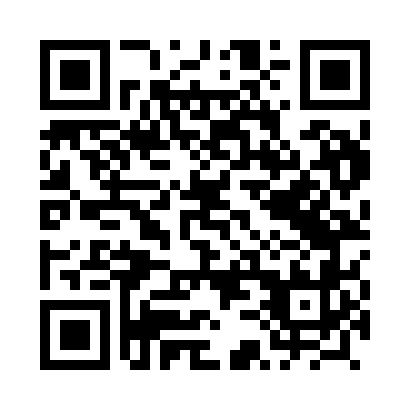 Prayer times for Kopojno, PolandMon 1 Apr 2024 - Tue 30 Apr 2024High Latitude Method: Angle Based RulePrayer Calculation Method: Muslim World LeagueAsar Calculation Method: HanafiPrayer times provided by https://www.salahtimes.comDateDayFajrSunriseDhuhrAsrMaghribIsha1Mon4:216:2212:525:197:239:162Tue4:186:2012:515:207:249:183Wed4:156:1712:515:217:269:214Thu4:126:1512:515:227:289:235Fri4:096:1312:515:247:309:256Sat4:066:1012:505:257:319:287Sun4:036:0812:505:267:339:308Mon4:006:0612:505:277:359:329Tue3:576:0412:505:287:369:3510Wed3:546:0112:495:307:389:3711Thu3:515:5912:495:317:409:4012Fri3:485:5712:495:327:429:4213Sat3:455:5512:485:337:439:4514Sun3:415:5212:485:347:459:4815Mon3:385:5012:485:357:479:5016Tue3:355:4812:485:377:489:5317Wed3:325:4612:485:387:509:5518Thu3:285:4412:475:397:529:5819Fri3:255:4212:475:407:5410:0120Sat3:225:3912:475:417:5510:0421Sun3:185:3712:475:427:5710:0722Mon3:155:3512:465:437:5910:0923Tue3:125:3312:465:448:0010:1224Wed3:085:3112:465:468:0210:1525Thu3:045:2912:465:478:0410:1826Fri3:015:2712:465:488:0610:2127Sat2:575:2512:465:498:0710:2428Sun2:545:2312:455:508:0910:2729Mon2:505:2112:455:518:1110:3130Tue2:465:1912:455:528:1210:34